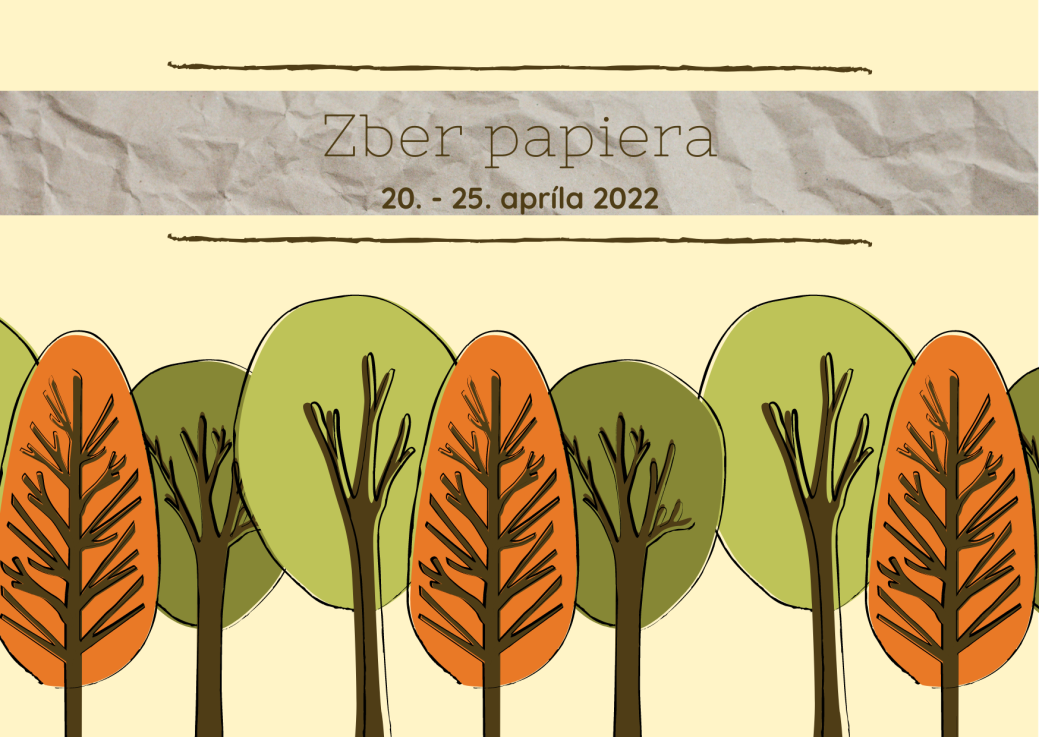 Vyhodnotenie zberu papiera:MiestoTriedakg1.VI.B.14262.VII.A.7633.VII.B.6944.V.B.6805.IV.A.6336.VIII.C.5857.III.B.5538.VI.A.5049.IV.B.48810.II.B.48311.III.A.45312.IX.B.44213.V.A.38314.I.A.37215.II.A33716.VIII.A.30417.VIII.B.24718.I.B.23919.IX.A.154Spolu9740